CompanyTickerIndustryQualityPARCisco SystemsCSCOCommunications Equip77.013.1%Current Price (10/08)Current Price (10/08)Current Price (10/08)$22.48$22.48CAPS Rating (Rate this stock on CAPS)CAPS Rating (Rate this stock on CAPS)CAPS Rating (Rate this stock on CAPS)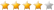 Expected Income StatementExpected Income StatementExpected Income StatementExpected Income StatementExpected Income StatementCurrent SalesCurrent SalesCurrent Sales41,819.041,819.0Sales Growth ForecastSales Growth ForecastSales Growth Forecast10.2%10.2%Net Profit MarginNet Profit MarginNet Profit Margin20.7%20.7%Projected Shares OutstandingProjected Shares OutstandingProjected Shares Outstanding5,740.05,740.0EPS - Five Year ForecastEPS - Five Year ForecastEPS - Five Year Forecast$2.45$2.45Average P/E RatioAverage P/E RatioAverage P/E Ratio17.017.0Projected Average PriceProjected Average PriceProjected Average Price$41.62$41.62Price Appreciation (Annualized)Price Appreciation (Annualized)Price Appreciation (Annualized)13.1%13.1%Annual Dividend YieldAnnual Dividend YieldAnnual Dividend Yield0.0%0.0%Projected Annual ReturnProjected Annual ReturnProjected Annual Return13.1%13.1%QualityQualityQualityQualityQualityFinancial StrengthFinancial StrengthFinancial Strength9323.2EPS StabilityEPS StabilityEPS Stability8320.8Industry Sales Growth RateIndustry Sales Growth RateIndustry Sales Growth Rate9.9%12.8Industry Net Profit MarginIndustry Net Profit MarginIndustry Net Profit Margin12.8%20.2Calculated Quality RatingCalculated Quality RatingCalculated Quality Rating77.077.0Fool CAPSFool CAPSFool CAPSFool CAPSFool CAPSTotal Players8957 Outperforms457 UnderperformsAll-Stars1889 Outperforms (97.5%)48 UnderperformsTotal Players8957 Outperforms457 UnderperformsAll-Stars1889 Outperforms (97.5%)48 UnderperformsTotal Players8957 Outperforms457 UnderperformsAll-Stars1889 Outperforms (97.5%)48 UnderperformsTotal Players8957 Outperforms457 UnderperformsAll-Stars1889 Outperforms (97.5%)48 UnderperformsTotal Players8957 Outperforms457 UnderperformsAll-Stars1889 Outperforms (97.5%)48 UnderperformsFundamental Data Updated: 09/24/2010Fundamental Data Updated: 09/24/2010Fundamental Data Updated: 09/24/2010Fundamental Data Updated: 09/24/2010Fundamental Data Updated: 09/24/2010